Carbohydrates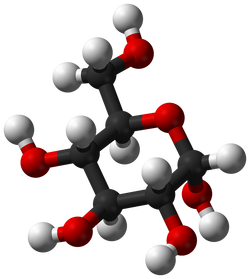 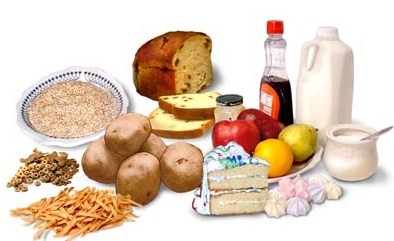 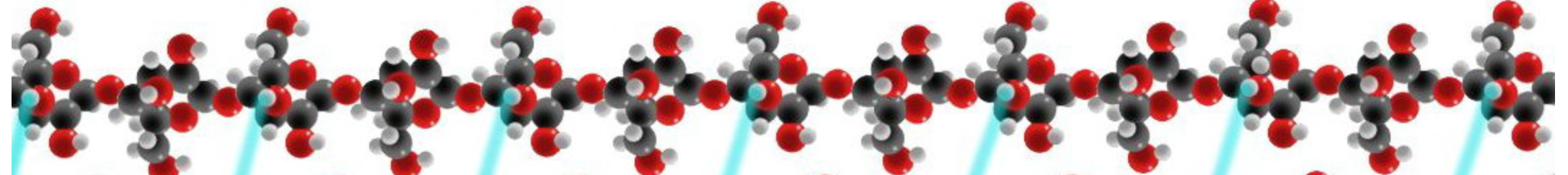 Proteins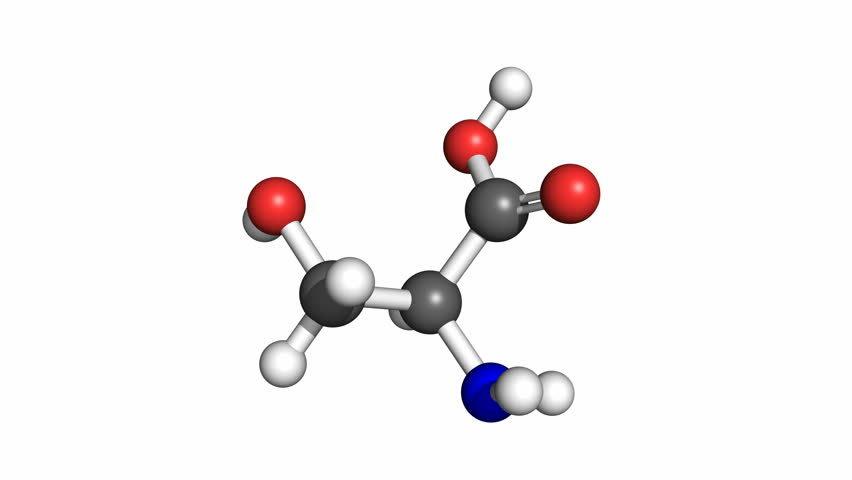 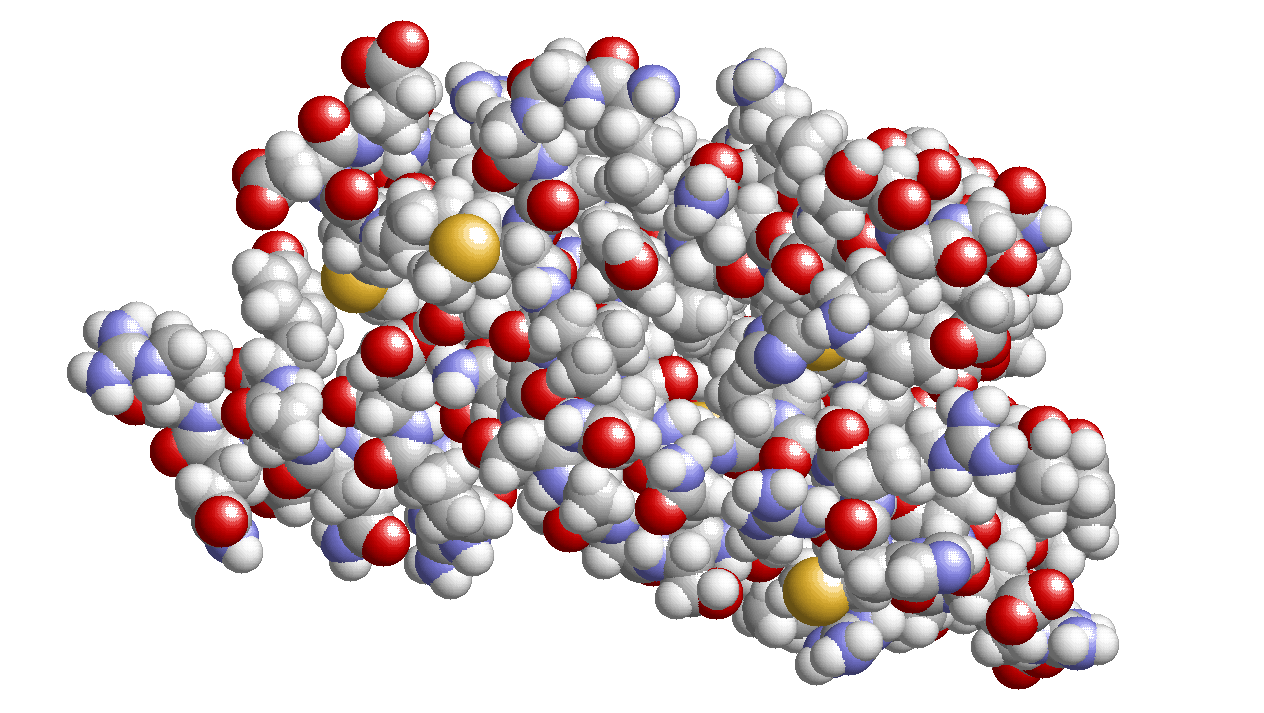 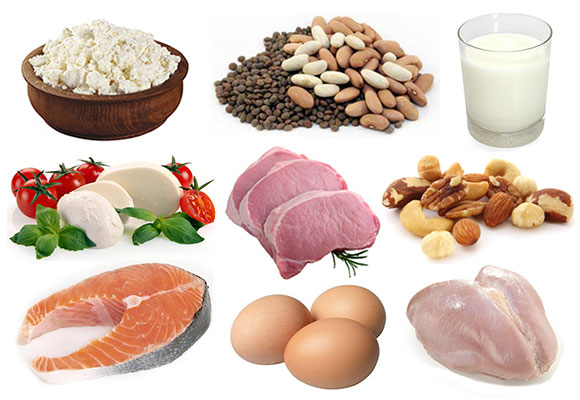 Lipids 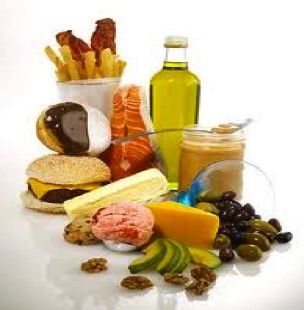 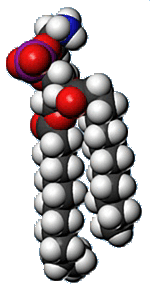 Nucleic Acids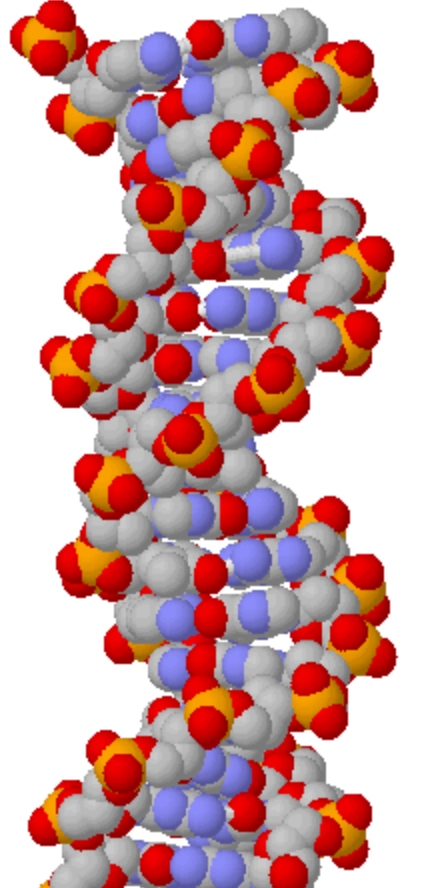 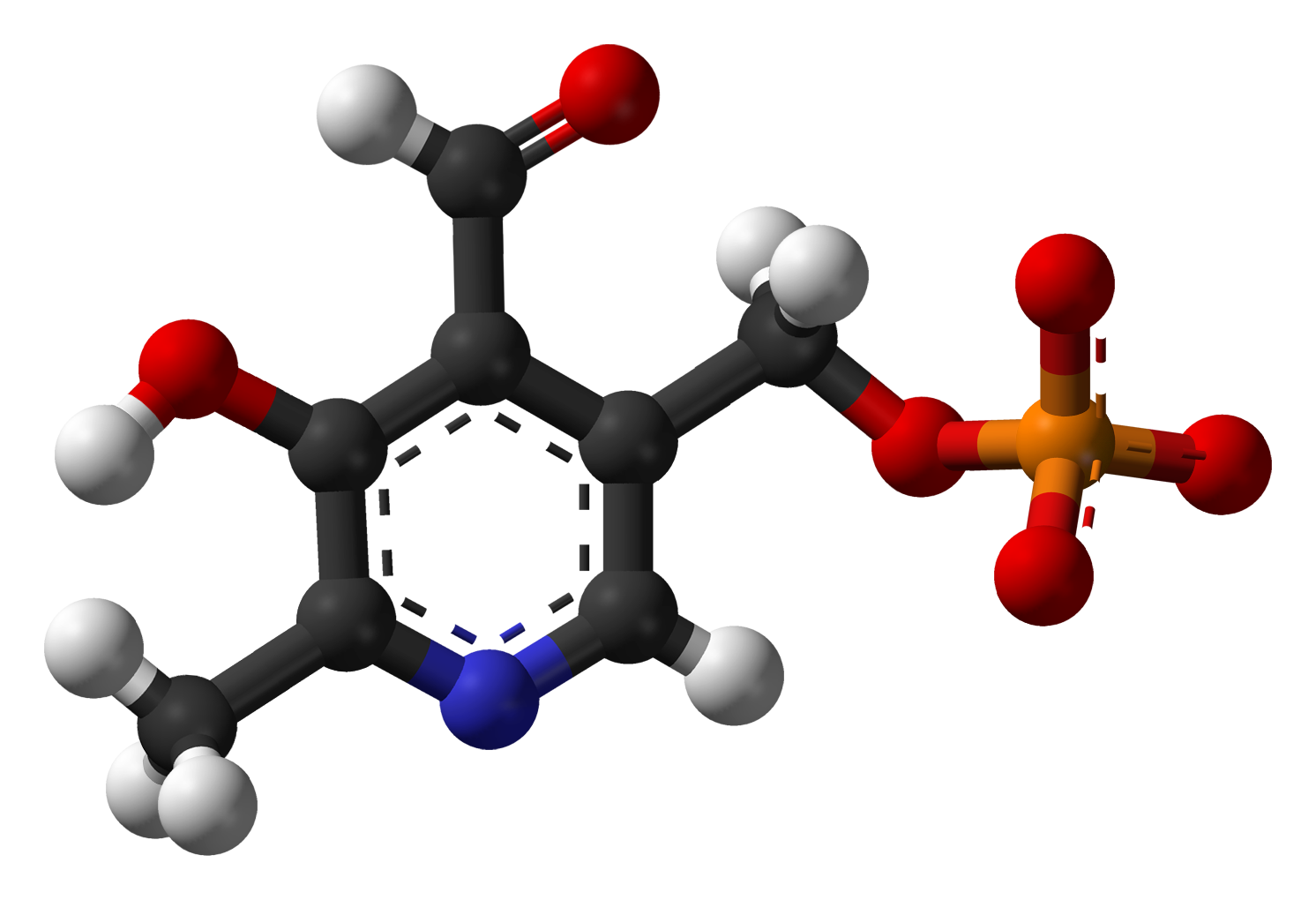 